DEŇ  DETÍ               V sobotu 2. júna 2018 od 12.00 do 16.00 hodinyna verejnom priestranstve pred hasičskou zbrojnicou v Lokci.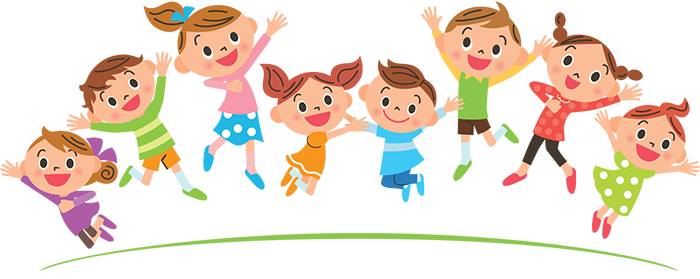 Čaká na Vásskákací hrad pre deti do 5 rokov,zábavné súťaže, maľovanie na tvár,kotlíkový guľáš a kofola, koleso šťastia a sladké odmeny,prehliadka novej hasičskej zbrojnice a ukážka hasičskej techniky. 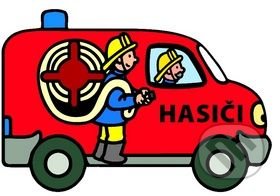 Tešíme sa na Vás.